ANEXO N° 02CONCURSO PÚBLICO DE MÉRITOS CASE N° 17-2022-IIAP – PRIMERA CONVOCATORIA / SELECCIÓN DE INVESTIGADOR EN SANIDAD ACUÍCOLASOLICITUD DIRIGIDA AL COMITÉ EVALUADORSeñores/asComité EvaluadorPresente.-Yo,………………………………………………………………………………………………………….., identificado/a con documento nacional de identidad N° …………., con domicilio en ……………………………………………., mediante el presente remito mi Hoja de Vida documentada, en ….. folios, así como los anexos….. de las “Bases de los Concursos Públicos de Méritos para la Contratación Excepcional de Personal en el Instituto de Investigaciones de la Amazonía Peruana (IIAP), bajo el Régimen Especial de Contratación Administrativa de Servicios — Decreto Legislativo N° 1057, en el marco de la Septuagésima Tercera Disposición Complementaria Final de la Ley N° 31365”, debidamente suscritos.Declaro que cumplo íntegramente con los requisitos mínimos establecidos para el puesto de INVESTIGADOR EN SANIDAD ACUÍCOLA y me someto personal y libremente a lo estipulado en las respectivas Bases.Asimismo, en caso de resultar ganador/a declaro que cuento con disponibilidad inmediata para asumir dicho puesto.Atentamente,Iquitos, ____ de ____________ de 20____.                                                                                                ………………………………………..  Firma							DNI……………………..ANEXO Nº 03CONCURSO PÚBLICO DE MÉRITOS CASE N° 17-2022-IIAP – PRIMERA CONVOCATORIA / SELECCIÓN DE INVESTIGADOR EN SANIDAD ACUÍCOLADECLARACIÓN JURADA DE AUSENCIA DE NEPOTISMOYo,……………..…………………………………………………………………………, identificado/a con D.N.I. Nº …..………… con domicilio en …………………………………………………………………...., BAJO JURAMENTO declaro:(Marcar con una X)Sí          No     	Tener relación de parentesco hasta el cuarto grado de consanguinidad, segundo de afinidad, por razón de matrimonio, unión de hecho o convivencia con funcionario/a, directivo, personal de confianza y servidor/a público/a del Instituto de Investigaciones de la Amazonia Peruana - IIAP.En caso de ser afirmativo indicar:Nombre completo la persona	Grado de Parentesco         	Órgano del IIAP en el relacionada      		  (Hasta 4º grado de consanguinidad	que presta Servicios 				o 2º de afinidad) o vínculo conyugal,       unión de hecho o convivenciaNombre completo la persona	 Grado de Parentesco           	Órgano del IIAP en el relacionada      		   (Hasta 4º grado de consanguinidad	que presta Servicios 				o 2º de afinidad) o vínculo conyugal,      unión de hecho o convivenciaDeclaro que he revisado la relación de todo el personal que presta servicios en el Instituto de Investigaciones de la Amazonía Peruana y declaro someterme a la normatividad vigente y a las responsabilidades civiles y/o penales que se pudieran derivar en caso que alguno de los datos consignados sean falsos, siendo pasible de cualquier fiscalización posterior que la Institución considere pertinente.Iquitos, ____ de ____________ de 20____                                                                                               ……………………………………………………  Firma							DNI…………………………….ANEXO N° 04CONCURSO PÚBLICO DE MÉRITOS CASE N° 17-2022-IIAP – PRIMERA CONVOCATORIA / SELECCIÓN DE INVESTIGADOR EN SANIDAD ACUÍCOLADECLARACION JURADA DE NO TENER IMPEDIMENTO PARA CONTRATAR CON EL ESTADOYO:…………………………………………………………………………………………………………………………………………………              Apellidos Paterno		   Apellidos Materno 		     NombresIdentificado/a con Documento Nacional de Identidad (DNI) N° ………………………………………., con domicilio en ………………………………………., distrito de  ………………………………….., provincia de ……………………………….., departamento de ………………………………………..;que, al amparo del Artículo 51 del Texto Único Ordenado de la Ley N° 27444, Ley del Procedimiento Administrativo General, aprobado por Decreto Supremo N° 004-2019-JUS, DECLARO BAJO JURAMENTO y responsabilidad que:No he sido inhabilitado/a administrativa o judicialmente para el ejercicio de la profesión, para contratar con el Estado o para desempeñar función pública.No tengo impedimento para ser postor o contratista y/o para postular, acceder o ejercer el servicio, función o cargo convocado por la entidad, ni estoy dentro de las prohibiciones e incompatibilidades señaladas en el Decreto Supremo N° 019-2002-PCM.No estoy incurso en la prohibición constitucional de percibir simultáneamente doble remuneración y/o pensión a cargo del Estado, salvo por función docente o proveniente de dietas por participación en uno (01) de los directorios de entidades o empresas públicas.No tengo vínculo de parentesco hasta el cuarto grado de consanguinidad, segundo de afinidad y por razón de matrimonio o por unión de hecho o convivencia, de conformidad con lo dispuesto por la Ley N° 26771, Ley N° 30294, y su Reglamento aprobado por Decreto Supremo N° 021-2000-PCM, con los funcionarios de dirección y/o personal de confianza del Ministerio del Ambiente, que ejerzan la facultad de nombramiento y contratación de personal o tengan injerencia directa o indirecta en el proceso de selección.Manifiesto que lo mencionado responde a la verdad de los hechos y tengo conocimiento; que, si lo declarado es falso, estoy sujeto a los alcances de lo establecido en el Artículo 427 y el Artículo 438 del Código Penal, que prevén pena privativa de libertad de hasta cuatro (04) años, para los que hacen una falsa declaración, violando el principio de veracidad, así como para aquellos que cometan falsedad, simulando o alterando la verdad intencionalmente.En fe de lo antes señalado, suscribo la presente declaración jurada.Iquitos, ____ de ____________ de 20____.                                                                                  …………………………………………..  Firma						  DNI……………………..ANEXO N° 05CONCURSO PÚBLICO DE MÉRITOS CASE N° 17-2022-IIAP – PRIMERA CONVOCATORIA / SELECCIÓN DE INVESTIGADOR EN SANIDAD ACUÍCOLADECLARACION JURADA DE NO ESTAR INSCRITO EN EL REGISTRO DE DEUDORES ALIMENTARIO MOROSOS – REDAMYO:   …………………………………………………………………………………………………………………………………………………………                Apellidos Paterno		Apellidos Materno 		 	NombresIdentificado/a con Documento Nacional de Identidad (DNI) N° ………………………………………., con domicilio en ………………………………………., distrito de  ………………………………….., provincia de ……………………………….., departamento de ……………………………………… , En virtud a lo dispuesto en el Artículo 8 de la Ley N° 28970, que crea el Registro de Deudores Alimentarios – REDAM; y al amparo del Artículo 51 del Texto Único Ordenado de la Ley N° 27444, Ley del Procedimiento Administrativo General, aprobado por Decreto Supremo N° 004-2019-JUS, y en pleno ejercicio de mis derechos ciudadanos.DECLARO BAJO JURAMENTO DE LEY que al momento de suscribir el presente documento (marcar con una X):SÍ….  NO…. Estoy registrado en el Registro de Deudores Alimentarios Morosos - REDAMIquitos, ____ de ____________ de 20____.                                                                                              ………………………………………..Firma							DNI……………………..ANEXO N° 06CONCURSO PÚBLICO DE MÉRITOS CASE N° 17-2022-IIAP – PRIMERA CONVOCATORIA / SELECCIÓN DE INVESTIGADOR EN SANIDAD ACUÍCOLADECLARACIÓN JURADA DE NO TENER ANTECEDENTES PENALES NI POLICIALESYO:…………………………………………………………………………………………………………………………………………………..Apellidos Paterno		Apellidos Materno 		NombresIdentificado/a con Documento Nacional de Identidad (DNI) N° ………………………………………., con domicilio en ………………………………………., distrito de  ………………………………….., provincia de ……………………………….., departamento de ……………………………………… , DECLARO BAJO JURAMENTO:No registrar antecedentes penales ni policiales. Firmo la presente declaración, de conformidad con lo establecido en el Artículo 51 del Texto Único Ordenado de la Ley N° 27444, Ley del Procedimiento Administrativo General, aprobado por Decreto Supremo N° 004-2019-JUS, y asumo la responsabilidad administrativa, civil y/o penal por cualquier acción de verificación que compruebe la falsedad o inexactitud de la presente declaración jurada, así como la adulteración de los documentos que presente posteriormente a requerimiento de la entidad.Iquitos, ____ de ____________ de 20____.                                                                           		..………………………………………..  Firma							          DNI……………………..ANEXO N° 07CONCURSO PÚBLICO DE MÉRITOS CASE N° 17-2022-IIAP – PRIMERA CONVOCATORIA / SELECCIÓN DE INVESTIGADOR EN SANIDAD ACUÍCOLADECLARACIÓN JURADA DE NO TENER CONDENA POR TERRORISMO, APOLOGÍA DEL DELITO DE TERRORISMO Y OTROS DELITOSYO:…………………………………………………………………………………………………………………………………………………..Apellidos Paterno		Apellidos Materno 		NombresIdentificado/a con Documento Nacional de Identidad (DNI) N° ………………………………………., con domicilio en ………………………………………., distrito de  ………………………………….., provincia de ……………………………….., departamento de ……………………………………… , DECLARO BAJO JURAMENTO:No haber sido condenado por delito doloso.No haber sido condenado en el delito de terrorismo, apología del terrorismo, delito contra la libertad sexual,  delitos de corrupción de funcionarios y/o delitos de tráfico de drogas; ni haber incurrido en actos de violencia que atenten contra los derechos fundamentales de la persona y contra el patrimonio, así como haber impedido el normal funcionamiento de los servidores públicos y en los alcances de la Ley N°29988, y los literales c) y j) del artículo 49 de la Ley de Reforma Magisterial, además de no encontrarse dentro de los alcances de la Ley N° 30794 y la Ley N° 30901.Firmo la presente declaración, de conformidad con lo establecido en el Artículo 51 del Texto Único Ordenado de la Ley N° 27444, Ley del Procedimiento Administrativo General concordado con el artículo 34 de la citada norma. Asimismo, declaro tener conocimiento que la falsa declaración en un procedimiento administrativo constituye la comisión de un delito previsto en el artículo 411 del Código Penal.Iquitos, ____ de ____________ de 20____.                                                                           		..………………………………………..  Firma							          DNI……………………..ANEXO N° 08CONCURSO PÚBLICO DE MÉRITOS CASE N° 17-2022-IIAP – PRIMERA CONVOCATORIA / SELECCIÓN DE INVESTIGADOR EN SANIDAD ACUÍCOLADECLARACIÓN JURADA DE NO ESTAR INSCRITA/O EN EL REGISTRO DE DEUDORES DE REPARACIONES CIVILES-REDERECIYO:…………………………………………………………………………………………………………………………………………………..Apellidos Paterno		Apellidos Materno 		NombresIdentificado/a con Documento Nacional de Identidad (DNI) N° ………………………………………., con domicilio en ………………………………………., distrito de  ………………………………….., provincia de ……………………………….., departamento de ……………………………………… , En virtud a lo dispuesto en el artículo 1° de la Ley N°30353, que crea el Registro de Deudores de Reparaciones Civiles(REDERECI), en el que debe inscribirse la información actualizada de las personas que incumplan con cancelar el íntegro de las acreencias por concepto de reparaciones civiles a favor de personas y del Estado establecidas en sentencias con calidad de cosa juzgada, concordante con el artículo 5° que establece: “Las personas inscritas en el REDERECI están impedidas de ejercer función, cargo, empleo, contrato o comisión de cargo público, así como postular y acceder a cargos públicos que procedan de elección popular. Estos impedimentos subsisten hasta la cancelación íntegra de la reparación civil dispuesta”, y al amparo de los artículos 41° y 42° de la Ley N°274444, Ley del Procedimiento Administrativo General y en pleno ejercicio de mis derechos ciudadanos:DECLARO BAJO JURAMENTO que, al momento de suscribir la presente declaración No me encuentro inscrita/o en el Registro de Deudores de Reparaciones Civiles.Iquitos, ____ de ____________ de 20____.                                                                           		..………………………………………..  Firma							          DNI……………………..ANEXO N° 09CONCURSO PÚBLICO DE MÉRITOS CASE N° 17-2022-IIAP – PRIMERA CONVOCATORIA / SELECCIÓN DE INVESTIGADOR EN SANIDAD ACUÍCOLAFORMATO DE DECLARACIÓN JURADAPROHIBICIÓN DE PERCIBIR DOBLE INGRESO POR PARTE DEL ESTADO 1/Por el presente documento, YO: ….……………………………………………………………………………………………….,Identificado/a con Documento Nacional de Identidad (DNI) N° ………………………………………., con domicilio en ………………………………………., distrito de  ………………………………….., provincia de ……………………………….., departamento de ………………………………………. DECLARO BAJO JURAMENTO:Que no percibo del Estado más de una remuneración, retribución, emolumento o cualquier tipo de ingreso, por ser incompatible la percepción simultanea de remuneración y pensión por servicios prestados al Estado.Asimismo dejo expresa constancia que la desvinculación con mi último empleador fue por:RENUNCIA					CUMPLIMIENTO DE CONTRATO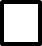 OTROSIquitos, ____ de ____________ de 20____.                                                                           		..………………………………………..  Firma							          DNI……………………..----------------------------------------------------------------------------------------------------------------------------------1/ Conforme a lo dispuesto en el artículo 4° - Impedimentos para contratar y prohibición de doble percepción del Decreto Supremo N° 065-2011-PCM y el artículo 3° de la Ley N° 28175, Ley Marco del Empleo Público.ANEXO N° 10CONCURSO PÚBLICO DE MÉRITOS CASE N° 17-2022-IIAP – PRIMERA CONVOCATORIA / SELECCIÓN DE INVESTIGADOR EN SANIDAD ACUÍCOLAACREDITACIÓN DE DOCUMENTOS A PRESENTAREn la etapa de evaluación curricular, la acreditación de los requisitos mínimos del perfil del puesto, así como de la experiencia específica adicional, según lo solicitado en el perfil del puesto, deberá acreditarse con copia simple de los siguientes documentos: FACTORES DE EVALUACIÓNDOCUMENTO DE ACREDITACIÓNDOCUMENTO DE ACREDITACIÓNa) Formación académica Para los puestos donde se requiere formación universitaria: Para los puestos donde se requiere formación universitaria: Para los puestos donde se requiere formación universitaria: MagisterDiploma de Magister o Resolución que elabora la universidad confiriendo el grado académicoDiploma de Magister o Resolución que elabora la universidad confiriendo el grado académicoEgresado/a de maestríaCertificado de egresado de MaestríaCertificado de egresado de MaestríaTitulado/a UniversitarioDiploma de Título o Resolución que elabora la universidad confiriendo el grado académicoDiploma de Título o Resolución que elabora la universidad confiriendo el grado académicoBachiller UniversitarioDiploma de Bachiller o Resolución que elabora la universidad confiriendo el grado académicoDiploma de Bachiller o Resolución que elabora la universidad confiriendo el grado académicoEgresadoConstancia de EgresadoConstancia de EgresadoPara los puestos donde se requiere formación técnica:Para los puestos donde se requiere formación técnica:Para los puestos donde se requiere formación técnica:    Título TécnicoDiploma de Título TécnicoDiploma de Título TécnicoEgresado de educación técnica superiorConstancia de EgresadoConstancia de EgresadoEgresado de educación técnica básica o Certificado de Formación Técnica Constancia de Egresado o Certificado de Formación Técnica Constancia de Egresado o Certificado de Formación Técnica Para los puestos donde no se requiere formación técnica y/o profesional:Para los puestos donde no se requiere formación técnica y/o profesional:Para los puestos donde no se requiere formación técnica y/o profesional: Secundaria Completa Certificado de Secundaria CompletaCertificado de Secundaria CompletaEstudios complementariosPrograma de Especialización o Diplomado (No menos de 90 horas lectivas) DiplomaCertificado  ConstanciaDiplomaCertificado  ConstanciaCurso (No menos de 12 horas lectivas).DiplomaCertificado  ConstanciaDiplomaCertificado  ConstanciaExperiencia LaboralExperiencia GeneralCertificados y/o constancias de trabajo y/o prácticas (en el marco del Decreto Legislativo N°1401), resoluciones de encargatura de inicio y de cese, constancia de prestación de servicios (con su respectiva conformidad o la que haga de sus veces), boletas de pago, contratos (en este caso deberá presentar las adendas respectivas).Certificados y/o constancias de trabajo y/o prácticas (en el marco del Decreto Legislativo N°1401), resoluciones de encargatura de inicio y de cese, constancia de prestación de servicios (con su respectiva conformidad o la que haga de sus veces), boletas de pago, contratos (en este caso deberá presentar las adendas respectivas).Experiencia EspecificaCertificados y/o constancias de trabajo y/o prácticas (en el marco del Decreto Legislativo N°1401), resoluciones de encargatura de inicio y de cese, constancia de prestación de servicios (con su respectiva conformidad o la que haga de sus veces), boletas de pago, contratos (en este caso deberá presentar las adendas respectivas).Certificados y/o constancias de trabajo y/o prácticas (en el marco del Decreto Legislativo N°1401), resoluciones de encargatura de inicio y de cese, constancia de prestación de servicios (con su respectiva conformidad o la que haga de sus veces), boletas de pago, contratos (en este caso deberá presentar las adendas respectivas).